КТО ГДЕ ЖИВЁТ?Лиса живёт в норе. Медведь зимует в… . Волк живёт в … . Белка живёт в … . Ёжик живёт в … .УЛЕТЕЛИ ПТИЦЫСоставить по образцу предложения со словами: утка, голубь, воробей, ворона, ласточка.Нет (кого?) – нет лебедя. Нет (кого?) – нет лебедей.КАКОЕ ЭТО БЛЮДО?Какой суп из … (гороха, рыбы, курицы, свеклы, грибов, овощей)? Какая каша из … (пшена, геркулеса, манки … )? Какое варенье из … (яблок, сливы, абрикоса, малины … )? Какой сок из … (моркови, груши, апельсина … )?КАКАЯ ЭТО ПОСУДА?Какая посуда из стекла…? стекляннаяКакая посуда из металла …?Какая посуда из керамики …?Какая посуда из глины …?Какая посуда из пластмассы …?ДОБАВЬ СЛОВА«Сейчас я скажу предложение. Например, «Мама шьёт платье». Как ты думаешь, что можно сказать о платье, какое оно? (шёлковое, летнее, легкое, оранжевое). Если мы добавим эти слова, как изменится фраза?» Мама шьёт шёлковое платье. Мама шьёт летнее платье. Мама шьёт лёгкое платье. Мама шьёт оранжевое платье.Предложения для игры: Девочка кормит собаку. Пилот управляет самолётом. Мальчик пьёт сок.НАЗОВИ ЛАСКОВОИзмени фразу так, чтобы слова в ней звучали ласково.Шуба теплая - шубка тепленькая Лиса хитрая - Заяц белый - Сапоги чистые - Ветка короткая -  Шишка длинная - Ворона черная - Снег белый –СОСТАВЬ РАССКАЗЧитать предложения и называть картинки, после пересказать.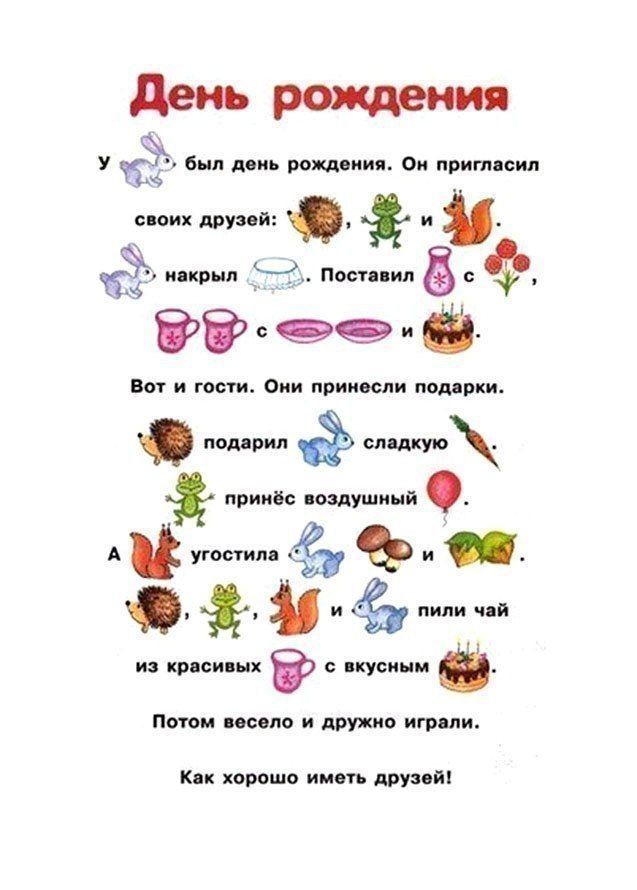 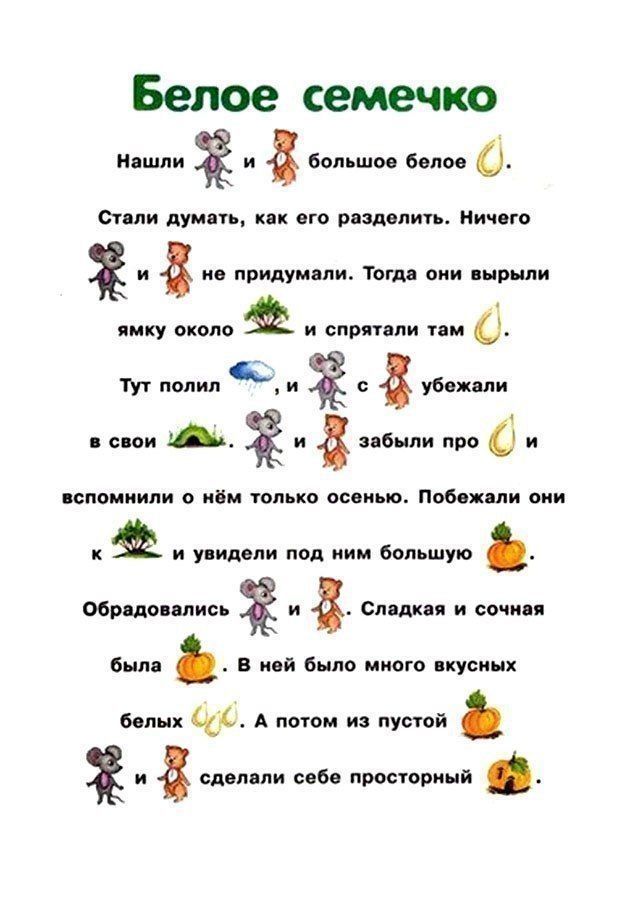 